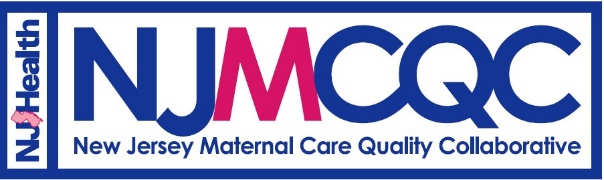 New Jersey Maternal Care Quality Collaborative (NJMCQC) Launch MeetingFunded by the Human Resources and Services Administration (HRSA)’s State Maternal Health Innovation ProgramTuesday, September 28th, 202110:00am – 12:30pmVia Microsoft Teams				     Click here to join the meeting Or call in (audio only)+1 856-338-7074, Phone Conference ID: 435 614 953#Meeting Purposes:To formally ratify the NJMCQC by-laws, which govern the Collaborative and business moving forwardTo outline NJMCQC committee officer positionsTo review background data and logistical information from the Maternal Mortality Review Committee (NJMMRC)To review background data and learnings from NJMCQC members on identified consensus areas for future NJMCQC activitiesTo continue building synergy with state, public and private collaborators on key issues that will be the focus of the first year of the NJMCQCNext Meeting (Tentative Date): December 2021 from 10:00am to 12:30pm (final date to be determined)Email address for inquiries: DOH-MCQC@doh.nj.gov NJMCQC Website: https://nj.gov/health/maternal/mcqc/ Agenda ItemLead SpeakerCall to OrderBrandie Wooding, NJMCQC Nurse ConsultantWelcome, Attendance, Objectives and Agenda ReviewAbiola Animashaun-Amutah, NJMCQC Project ManagerMeeting Housekeeping RulesAbiolaVote on the June 2021 Meeting MinutesAbiola NJMCQC By-Laws DiscussionBrandieNJMCQC By-Laws Confirmation Voting processDr. Damali Campbell Oparaji, NJMCQC Medical DirectorNJMCQC Strategic Plan Discussion and Voting ProcessAbiolaBreakBreakNJDOH Ethics PresentationRachel Hammond, NJDOH Chief Ethics & Data Privacy OfficerLevel-Setting and Background Data from the NJMMRCRenee Kraus and Adwoa NantwiLearnings from NJMCQC Members and Discussion about Consensus on Priority AreasBrandieMeeting Recap, Next Steps and Meeting Adjourn MotionAbiola